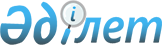 Об установлении квоты рабочих мест для отдельных категории граждан на предприятиях и в организациях района Шал акына
					
			Утративший силу
			
			
		
					Постановление акимата района Шал акына Северо-Казахстанской области от 3 мая 2011 года N 105. Зарегистрировано Управлением юстиции района Шал акына Северо-Казахстанской области 14 июня 2011 года N 13-14-130. Утратило силу постановлением акимата района Шал акына Северо-Казахстанской области от 19 мая 2015 года N 127      Сноска. Утратило силу постановлением акимата района Шал акына Северо-Казахстанской области от 19.05.2015 N 127 (вводится в действие со дня подписания).

      Сноска. Преамбула в редакции постановления акимата района Шал акына Северо-Казахстанской области от 22.10.2013 N 352 (вводится в действие по истечении десяти календарных дней после дня его первого официального опубликования).

      В соответствии с подпунктами 5-5), 5-6) статьи 7, подпунктом 4) пункта 2 статьи 9 Закона Республики Казахстан от 23 января 2001 года "О занятости населения" акимат района Шал акына Северо-Казахстанской области ПОСТАНОВЛЯЕТ:

      1. Установить работодателям района квоту рабочих мест:

      для лиц, освобожденных из мест лишения свободы, в размере одного процента от общей численности рабочих мест на предприятиях и в организациях района Шал акына;

      для несовершеннолетних выпускников интернатных организаций в размере одного процента от общей численности рабочих мест на предприятиях и в организациях района Шал акына.

      2. Контроль за исполнением настоящего постановления возложить на заместителя акима района по социальных вопросам.

      3. Настоящее постановление вводится в действие по истечении десяти календарных дней после дня его первого официального опубликования.


					© 2012. РГП на ПХВ «Институт законодательства и правовой информации Республики Казахстан» Министерства юстиции Республики Казахстан
				
      Аким района

А. Амрин
